Консультация для педагогов:«Специфика работы воспитателей в логопедической группе».Особенности работы воспитателя на логопедической  группе.Специфика работы воспитателя в логопедической группе определяется:речевыми недостатками;неполной сформированностью процессов, тесно связанных с речевой деятельностью (внимания, памяти, словесно-логического мышления, мелкой и артикуляционной моторики);характерологическими особенностями.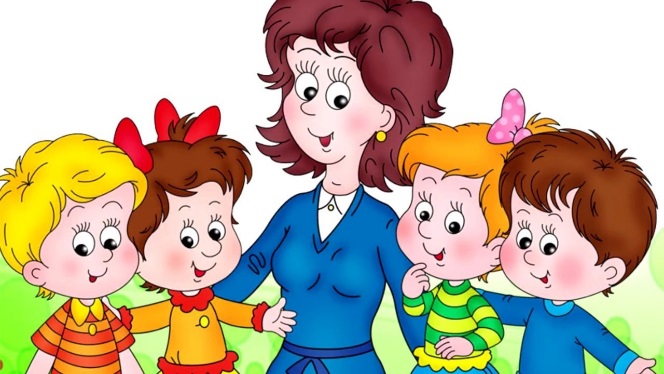 Коррекционные задачи, стоящие перед воспитателем логогруппы:Постоянное совершенствование артикуляционной, тонкой и общей моторики.Закрепление произношения поставленных логопедом звуков.Обогащение, уточнение и активизация отработанной лексики в соответствии с лексическими темами программы.Упражнение в правильном употреблении сформированных грамматических категорий.Развитие внимания, памяти, логического мышления в играх и упражнениях на бездефектном речевом материале.Формирование связной речи.Закрепление формирующихся навыков звукослогового анализа и синтеза (закрепление навыков чтения и письма).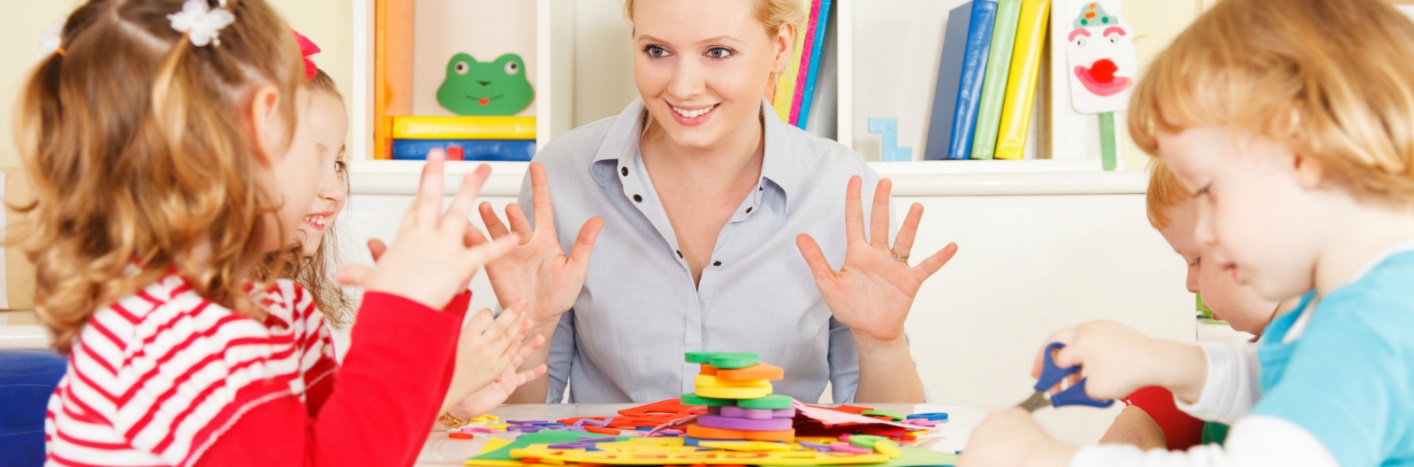 Основные направления коррекционной работы воспитателя:Артикуляционноя гимнастика (с элементами дыхательной и голосовой) выполняется в течение дня 3-5 раз.Пальчиковая гимнастика выполняется в комплексе с артикуляционной 3-5 раз в день.Коррегирующая мини-гимнастика для профилактики нарушений осанки и стопы выполняется ежедневно после сна.Вечерние индивидуальные занятия воспитателя по заданию логопеда, закрепляющие звукопроизношение.Работа проводится воспитателем по индивидуальным тетрадям детей.Содержание данных занятий определено программой:а) проговаривание слогов, слов, предложений на закрепляемый звук;б) повторение скороговорок, коротких рассказов, стихов;в) упражнение в звуко-слоговом анализе и синтезе;г) повторение лексико-грамматических упражнений;д) упражнения на развитие внимания, памяти, мышления.5.Фронтальные занятия по программе ДОУ (в соответствии с календарным планом логопедической работы). Отличительной особенностью фронтальных занятий воспитателя в логогруппе является то, что кроме образовательных и воспитательных задач перед ним стоят и коррекционные задачи, непосредственно связанные с темой каждого занятия.6.Коррекционная работа вне занятий: во время режимных моментов, самообслуживания, хозяйственно-бытового труда и труда на природе, на прогулке, экскурсии, в играх и развлечениях. Особая значимость этой работы в том, что она предоставляет возможность широкой практики свободного речевого общения детей и закрепления речевых навыков в повседневной жизни и деятельности детей.Организация коррекционного занятия воспитателя. 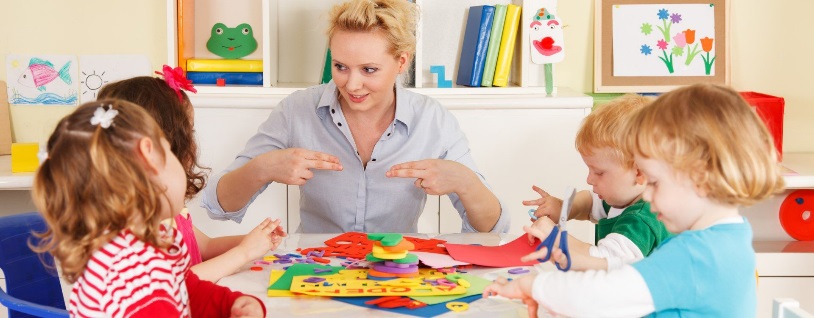       Коррекционное занятие воспитателя проводится ежедневно во второй половине дня, с 16.30 до 17.15. его продолжительность – 45 минут. Оно обязательно для всех детей и проводится независимо от того, есть ли задание, данное логопедом, или нет.Первые 20 минут используются для исправления выявленных у детей недочетов и отводятся на занятия различными видами деятельности. все задания должны быть индивидуализированы, специально подобраны с учетом особенностей и возможностей детей. но если 2-3 ребенка имеют сходный дефект, можно дать и однородные задания. По мере продвижения детей предъявляемые им требования все больше усложняются. В то время как дети выполняют индивидуальные задания, воспитатель работает с детьми, нуждающимися в закреплении материала, данного логопедом. Первая часть занятия заключается проверкой выполненной детьми работы. Вторая часть занятия, после физминутки, направлена на закрепление или расширения словаря.Готовясь к занятию, необходимо учесть следующие требования:коррекционное занятие воспитателя должно вносится в ежедневный план работы.Наглядный раздаточный материал готовится воспитателем заранее.Заранее планируется:а) индивидуальные задания, направленные на коррекцию имеющихся отклонений в общем развитие детей; б) задания, связанные с расширением и закреплением словаря; в) содержание физминутки.Детские столы необходимо поставить таким образом, чтобы все дети видели воспитателя, а воспитатель, в свою очередь, видел каждого ребенка. Если столы не тяжелые, удобно их поставить полукругом, так, чтобы место воспитателя было в центре. Если столы тяжелые и неудобные в передвижении, то воспитатель находит удобное для себя место, например, сбоку.Задание логопеда отрабатываются по индивидуальным тетрадям детей.Работа с детьми по заданию логопеда, воспитатель разговаривает с детьми обычным голосом, не применяя шепотную речь.План занятия.Организация детей на занятиеРабота детей по само коррекции (восполнение пробелов в усвоение программы).Выполнения задания логопеда.Физминутка.Работа по расширению словаря.С целью формирования лексико-грамматических навыков, расширения  словаря, развития связной речи нами разработаны лексические темы.Работа по лексической теме продолжается в течение недели. Тема определяет содержание дня, является центральной в планировании. Например: тема «Поздняя осень. Изменения в природе. Лиственные деревья». Воспитатель и специалисты планируют занятия в соответствии с этой темой. На математике воспитатель может использовать для счета осенние листочки от разных пород  деревьев и упражнять детей в согласовании числительных с существительными, в это время дети рисуют, лепят осенние деревья и т.д. Занятие по развитию речи, которое проводит воспитатель, должно быть обязательно связано с лексической темой.Для помощи воспитателям разработан план работы,  связанный с познавательной деятельностью, понедельно на год. Если педагоги, занятые в коррекционном процессе, будут выполнять свои функциональные обязанности, то успех логопедической работы будет гарантирован.